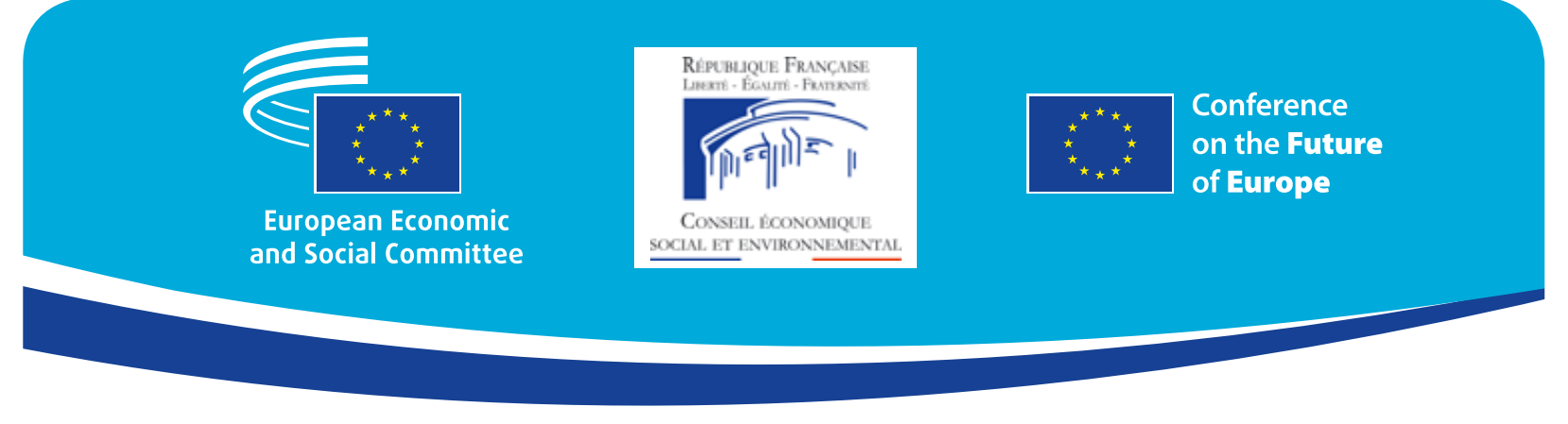 EESK
un ES valstu ekonomikas un sociālo lietu padomju priekšsēdētāju un ģenerālsekretāru ikgadējā sanāksmeParīzē, 2021. gada 22.–23. novembrīLīdzdalības demokrātija un tās nozīme ES noturības veidošanā un pielāgošanā nākotnes vajadzībāmEiropas Ekonomikas un sociālo lietu komitejas un valstu ekonomikas un sociālo lietu padomju ieguldījums konferencē par Eiropas nākotniSECINĀJUMIEiropas Ekonomikas un sociālo lietu komitejas (EESK) un ES valstu ekonomikas un sociālo lietu padomes (ESP) priekšsēdētāji un ģenerālsekretāri 2021. gada 22. un 23. novembrī tikās Parīzē.Pēc padziļinātām un intensīvām debatēm viņi nākuši klajā ar šādiem secinājumiem, kuros pausts pilnīgs atbalsts vērienīgajai konferencei par Eiropas nākotni, kas sniegs reālus rezultātus, lai Eiropas Savienība kļūtu spēcīgāka, vairāk pielāgota nākotnes vajadzībām un tuvāka saviem iedzīvotājiem. Lai to panāktu, ES ir jāuzklausa Eiropas un valstu organizētās pilsoniskās sabiedrības vēstījumi un priekšlikumi un attiecīgi jārīkojas.PārskatsNākotnes Eiropa — EESK un valstu ekonomikas un sociālo lietu padomju redzējumsAtveseļošanas procesā būs jāpārvar pandēmijas sekas, kā arī jārisina pārmaiņu radītās problēmas, piemēram, divējādā tehnoloģiskā un zaļā pārkārtošanās, sabiedrības novecošana un globalizācija.Mēs nevaram vienkārši atjaunot pirmskrīzes situāciju — mums ir jāvirzās uz priekšu, jāpārstrukturē un jāpilnveido mūsu sabiedrība. Mums ir jātiecas izveidot spēcīgāku Eiropas Savienību, kas veicina augšupēju konverģenci un lielāku kohēziju un solidaritāti. Šajā Eiropas redzējumā ir apvienota ilgtspējīga labklājība, sociālais taisnīgums, iekļautība un taisnīga zaļā un digitālā pārkārtošanās, vienlaikus veicinot pamattiesību un tiesiskuma ievērošanu.Šajā nolūkā dalībvalstīm būtu jāatbalsta Eiropas ekonomikas konkurētspēja un visu lielumu un veidu uzņēmumi, jo īpaši MVU un sociālā ekonomika, kā arī uzņēmējdarbība, kas savukārt veicinātu kvalitatīvu darbvietu izveidi.Vienlaikus Eiropai ir vajadzīga sociāla pieeja, kas nevienu neatstāj novārtā un izskauž nabadzību. Tādēļ mums ir jāpalielina ieguldījumi infrastruktūras izveidē un sociālajā jomā, tostarp sociālajā aizsardzībā, un jāatbalsta inovācija un nākotnes prasmju apguve.Jo īpaši mums ir jāaizsargā visneaizsargātākie mūsu sabiedrības cilvēki, kurus jo īpaši negatīvi ietekmējusi koronavīrusa krīze (piemēram, personas ar invaliditāti un migrantu vai etnisko minoritāšu pārstāvji). Paaudžu vienlīdzības garā īpaša uzmanība būtu jāpievērš jauniešiem, kuri ir pelnījuši gaišāku nākotni. EESK un valstu ESP atzinīgi vērtē to, ka konferencē par Eiropas nākotni ir pievērsta uzmanība jauniešiem un ka 2022. gads ir pasludināts par Eiropas Jaunatnes gadu.Būs svarīgi stiprināt dalībvalstu veselības aizsardzības sistēmas, turpināt uzlabot veselības jomas koordināciju ES mērogā un efektīvāk novērst pārrobežu veselības apdraudējumus. ES būtu mērķtiecīgāk jātiecas izveidot Eiropas veselības savienību un Eiropas Veselības ārkārtas situāciju gatavības un reaģēšanas iestādi (HERA). EESK un valstu ekonomikas un sociālo lietu padomes arī atkārtoti uzsver, ka steidzami jārīkojas, lai pārvarētu klimata krīzi, ko izraisījusi cilvēku darbība un kas nepārprotami skar katru planētas vietu — zemi, gaisu un jūru —, lai līdz 2050. gadam panāktu oglekļneitralitāti. Labklājības ekonomikai būtu jāaizsargā ekosistēmas, jāsaglabā bioloģiskā daudzveidība, jānodrošina pāreja uz klimatneitrālu dzīvesveidu visā Eiropas Savienībā un jāveicina uz ilgtspējības principiem balstīta uzņēmējdarbība.Visbeidzot, Eiropas Savienībai ir jāaizstāv dzimumu līdztiesība, daudzveidība, miers, pamattiesības, tiesiskums, demokrātija, sociālais dialogs un iekļaujoša pārvaldība.Izmantot mūsu priekšrocības kopīgā redzējuma īstenošanai Jaunā atveseļošanas instrumenta Next Generation EU pieņemšana pierāda, ka Eiropas Savienība var lietderīgi izmantot savas galvenās priekšrocības — lielo iekšējo tirgu, spēcīgo rūpniecisko bāzi un unikālo solidaritāti. Lai aizsargātu savas vērtības, ievērotu pamattiesības un tiesiskumu, kā arī aizstāvētu savas prioritātes, Eiropas Savienībai ir arī jāuzņemas pozitīva loma starptautiskajā ekonomikā. Tai ir jāsasniedz noteikts atklātas stratēģiskās autonomijas līmenis un jāpalielina gatavība krīzēm un krīzes pārvarēšanas spējas.Eiropas zaļais kurss ir jaunā Eiropas izaugsmes stratēģija, kuras centrā ir labklājība, ilgtspēja un sociālais taisnīgums. Ar to ir paredzēts pārveidot ES par modernu, resursefektīvu un konkurētspējīgu ekonomiku, nodrošinot siltumnīcefekta gāzu neto emisiju izbeigšanu līdz 2050. gadam un ekonomikas izaugsmi, kas atsaistīta no resursu izmantošanas, nevienu neatstājot novārtā.Taisnīga pārkārtošanās uz klimatneitrālu dzīvesveidu, kvalitatīvu darbvietu radīšana un ilgtspējīgas uzņēmējdarbības un inovācijas, tostarp aprites ekonomikas un sociālās ekonomikas, veicināšana būs būtisks Eiropas labklājības virzītājspēks.Vēl viens svarīgs uzdevums ir digitālās pārkārtošanās sekmīga pabeigšana. Tādējādi cilvēki un uzņēmumi iegūs iespēju izmantot priekšrocības, ko sniegs ilgtspējīga un pārtikusi digitālā nākotne, kas vērsta uz cilvēkiem. ES digitālās programmas mērķis ir nodrošināt, ka no šīs pārkārtošanās iegūst visi — gan iedzīvotāji, gan uzņēmumi, vienlaikus palīdzot ES līdz 2050. gadam sasniegt klimatneitralitāti.Visbeidzot, mūsu Savienības lielākās vērtības ir tās iedzīvotāji un Eiropas pilsoniskā sabiedrība. Izmantojot efektīvu pilsonisko un sociālo dialogu, viņi ir jāizvirza politikas centrā un jārada viņiem spējas veikt ar divējādo pārkārtošanos saistītās nepieciešamās izmaiņas. Eiropas Sociālās hartas 20 principi ir signāls, kas mūs virza uz sociālu un iekļaujošu Eiropu ar neskaitāmām iespējām. EESK un valstu ekonomikas un sociālo lietu padomes atzinīgi vērtē to, ka 2022. gads būs Eiropas Jaunatnes gads. Pandēmija vissmagāk ir skārusi jauniešus, un viņu bezdarba un neaktivitātes rādītāji ir palielinājušies. EESK un valstu ekonomikas un sociālo lietu padomes aicina veikt pasākumus, kas vērsti gan uz aktīvu darba tirgus politiku, gan izglītību un prasmēm. Būtiska ir arī paaudžu solidaritāte — tā ir galvenais faktors, kas palīdzēs jauniešiem, vienlaikus novērtējot vecākus cilvēkus.Next Generation EU un nacionālie atveseļošanas un noturības plāniES ir jāturpina pozitīvais un vēsturiskais impulss, ko radīja Next Generation EU — pagaidu atveseļošanas instruments vairāk nekā 800 miljardu eiro apmērā —, lai palīdzētu novērst Covid-19 pandēmijas radīto tūlītējo ekonomisko un sociālo kaitējumu.Atveseļošanas un noturības mehānisms, kas ir Next Generation EU galvenais elements, atbalsta reformas un ieguldījumus, ko veic ES dalībvalstis. Tā mērķis ir padarīt Eiropu videi draudzīgāku, digitālāku, noturīgāku un labāk pielāgotu pašreizējo un nākotnes problēmu pārvarēšanai.Atveseļošanas un noturības mehānisma regulā ir uzsvērts, ka nacionālie atveseļošanas plāni ir jāizstrādā un jāīsteno, apspriežoties gan ar pilsoniskās sabiedrības organizācijām, gan sociālajiem partneriem. Tomēr ir skaidrs, ka līdz šim tas tā nav bijis. EESK un valstu ESP secina, ka lielākajā daļā dalībvalstu apspriešanās neatbilst organizētas pilsoniskās sabiedrības pamatotajām prasībām. Tādēļ tās aicina organizētu pilsonisko sabiedrību daudz mērķtiecīgāk iesaistīt valsts plānu īstenošanas un novērtēšanas posmā, izmantojot formālākas procedūras, kas veicina reālu apmaiņu.Organizētas pilsoniskās sabiedrības balss — svarīgs mūsu kopīgās nākotnes veidošanas elementsKopš Covid-19 krīzes sākuma darba devēju organizācijām, arodbiedrībām un citām pilsoniskās sabiedrības organizācijām ir bijusi nozīmīga loma krīzes seku mazināšanā. Neskaitāmi Eiropas pilsoniskās sabiedrības veikto pasākumu piemēri liecina par to struktūru nozīmīgumu. Viņu darbs Covid-19 krīzes kulminācijas posmā ir devis būtisku ieguldījumu mūsu sabiedrību kohēzijas un stabilitātes uzturēšanā.Laikā, kad Eiropas Savienība ir jāatjauno un jāsagatavo nākotnei, galvenie dalībnieki ir sociālie partneri un pilsoniskās sabiedrības organizācijas, kā arī EESK un valstu ekonomikas un sociālo lietu padomes.Eiropas atjaunošanai un sociālekonomiskajai modernizācijai ir vajadzīga reāla un konkrēta visu sabiedrības daļu iesaistīšanās, jo īpaši reformu izstrādē, īstenošanā un novērtēšanā.EESK un ES valstu ESP ir plašas zināšanas šajā jomā, un tās ir unikāls pastāvīgs pilsoniskā dialoga forums, kas var piedāvāt risinājumus, kuru pamatā ir dažādu ieinteresēto personu vienprātība. Pateicoties radošumam un prognozēšanas spējai, tās spēj izstrādāt risinājumus, kas pielāgoti 21. gadsimta uzdevumiem, un atjaunošanas procesā tām ir jāuzņemas galvenā loma. EESK kopā ar valstu ekonomikas un sociālo lietu padomju tīklu ir visvairāk iespēju Eiropas iestādēs izplatīt dalībvalstu paraugpraksi un labākos reformu risinājumus.EESK un ES valstu ekonomikas un sociālo lietu padomes atkārtoti apliecina gatavību aktīvi piedalīties pašreizējo reformu izstrādē, formulēšanā un īstenošanā, lai rīcībpolitika atbilstu visām iedzīvotāju vajadzībām un vēlmēm un lai radītu lielāku kopīgas atbildības sajūtu.EESK un Ekonomikas un sociālo lietu padomes atgādina, ka ir jāatdzīvina LES 11. pants, kurā saistībā ar noteikumiem par demokrātijas principiem ir noteikts, ka “iestādes uztur atklātu, pārredzamu un pastāvīgu dialogu ar pārstāvības apvienībām un pilsonisko sabiedrību”.Tā arī turpmāk uzņemsies šo svarīgo uzdevumu, apzinoties, ka līdzdalības demokrātijai ir nepieciešamas starpniekinstitūcijas, lai iesaistītu iedzīvotājus un mudinātu paust savu viedokli visās pilsoniskās sabiedrības jomās.Ir svarīgi, lai Eiropas Savienība atbalstītu sociālo partneru un pilsoniskās sabiedrības organizāciju centrālo lomu mūsu Eiropas sociālekonomiskā modeļa un vērtību, demokrātijas, pamattiesību un tiesiskuma veicināšanā un aizsardzībā pret pilsoniskās telpas sarukšanu. Tā ir galvenā Eiropas projekta būtība.Konference par Eiropas nākotni — iespēja veidot labāku nākotni visiemEESK un valstu ESP uzskata, ka konference par Eiropas nākotni ir vēsturiska iespēja dinamiski atsākt Eiropas integrācijas projektu. Nozīmīgs šā projekta inovatīvais aspekts ir tā mērķis apvienot visu 27 dalībvalstu iedzīvotājus.EESK un valstu ekonomikas un sociālo lietu padomes stingri atbalsta šo līdzdalības demokrātijas attīstības procesu. Tās uzskata, ka konferencei par Eiropas nākotni ir jāpanāk, lai Eiropas iedzīvotāji būtu uzmanības centrā, jānodrošina, ka visas Eiropas iedzīvotāji piedalās debatēs un sasniedz konkrētus, redzamus un izmērāmus rezultātus.Konference jāveido kā pārredzams augšupējs process, kas sasniegs reālus rezultātus. Lai nodrošinātu pārredzamību un pārskatatbildību, tiks izstrādāts tiešsaistes infopanelis, lai informētu iedzīvotājus par to, kā ES iestādes izskata viņu lūgumus, par reformu pasākumiem, kas izriet no konferences par Eiropas nākotni, un par šo pasākumu īstenošanas grafiku. Ja attiecībā uz dažām ierosmēm pasākumi netiek veikti, ir jāpaskaidro iemesli.Pateicoties sastāvam un tīkliem, EESK un valstu ekonomikas un sociālo lietu padomes ir īpaši labi sagatavotas, lai varētu sazināties ar iedzīvotājiem un ar saviem priekšlikumiem iepazīstināt konferences pārvaldes struktūras. Tāpēc EESK atzinīgi vērtē savu dalību konferences struktūrās._____________Eiropas Ekonomikas un sociālo lietu komiteja (EESK) un valstu ekonomikas un sociālo lietu padomes (ESP) uzskata, ka pandēmijas pārvarēšana ir iespēja attīstīties un pilnveidot mūsu sabiedrību, lai izveidotu spēcīgāku Eiropas Savienību, kas veicina augšupēju konverģenci, labāku kohēziju un solidaritāti, tādējādi stiprinot Eiropas iedzīvotāju identitāti. Šajā Eiropas redzējumā ir apvienota ilgtspējīga labklājība, sociālais taisnīgums, iekļaušana un taisnīga zaļā un digitālā pārkārtošanās, vienlaikus veicinot pamattiesību un tiesiskuma ievērošanu.Lai to panāktu, Eiropas Savienība var paļauties uz tādām galvenajām priekšrocībām kā tās lielais iekšējais tirgus, spēcīgā rūpnieciskā bāze, loma starptautiskajā ekonomikā, plaukstoša pilsoniskā sabiedrība un unikālā solidaritāte, ko apliecina jaunā atveseļošanas instrumenta Next Generation EU pieņemšana. EESK un valstu ekonomikas un sociālo lietu padomes uzsver, ka valstu ekonomikas atveseļošanas un noturības plānu īstenošanā un novērtēšanā ir svarīgi tieši iesaistīt organizētu pilsonisko sabiedrību. Tās uzstāj, ka sociālajai dimensijai ir jābūt viņu politikas un jo īpaši visu programmas “ES Veselība” dimensiju attīstības pamatā.Eiropas zaļais kurss, kura mērķis ir līdz 2050. gadam panākt oglekļneitralitāti, ir jaunā Eiropas izaugsmes stratēģija, kuras centrā ir labklājība, ilgtspēja un sociālais taisnīgums. Digitālās pārkārtošanās kontekstā cilvēkiem un uzņēmumiem ir jāspēj uzņemties atbildību par ilgtspējīgu un pārtikušāku digitālo nākotni, kuras centrā ir cilvēks. Eiropas sociālo tiesību pīlāra divdesmit principi ir signāls, kas mūs virza uz sociālu un iekļaujošu Eiropu ar neskaitāmām iespējām.Laikā, kad Eiropas Savienība ir jāatjauno un jāsagatavo nākotnei, galvenie dalībnieki ir sociālie partneri un pilsoniskās sabiedrības organizācijas, kā arī EESK un valstu ekonomikas un sociālo lietu padomes.EESK un ES dalībvalstu ekonomikas un sociālo lietu padomes atkārtoti apliecina gatavību aktīvi piedalīties pašreizējo reformu izstrādē, formulēšanā un īstenošanā, lai nodrošinātu, ka rīcībpolitika atbilst visām iedzīvotāju vajadzībām un vēlmēm, un lai radītu lielāku kopīgas atbildības sajūtu. Tās uzsver, ka ir jāstiprina valstu politika visneaizsargātāko grupu labā un jaunatnes politikā ir vajadzīga Eiropas konverģence. EESK un valstu ekonomikas un sociālo lietu padomēm ir plašas zināšanas šajā jomā, un tās ir unikāls pastāvīgs pilsoniskā dialoga forums, kas var piedāvāt risinājumus, kuru pamatā ir dažādu ieinteresēto personu vienprātība. EESK un valstu ESP uzskata, ka konference par Eiropas nākotni ir vēsturiska iespēja dinamiski atsākt Eiropas integrācijas projektu un attīstīt līdzdalības demokrātiju. Tās uzskata, ka šajā konferencē galvenā uzmanība jāvērš uz Eiropas iedzīvotājiem, jānodrošina, ka 27 ES dalībvalstu iedzīvotāji un pilsoniskās sabiedrības organizācijas piedalās debatēs un sasniedz konkrētus, redzamus un izmērāmus rezultātus.Konference jāveido kā pārredzams augšupējs process, kas sasniegs reālus rezultātus. Lai nodrošinātu pārredzamību un pārskatatbildību, tiks izstrādāts tiešsaistes infopanelis, lai informētu iedzīvotājus par to, kā ES iestādes izskata viņu lūgumus, par reformu pasākumiem, kas izriet no konferences par Eiropas nākotni, un par šo pasākumu īstenošanas grafiku. Ja attiecībā uz dažām ierosmēm pasākumi netiek veikti, ir jāpaskaidro iemesli.Pateicoties sastāvam un tīkliem, EESK un valstu ekonomikas un sociālo lietu padomes ir īpaši labi sagatavotas, lai varētu sazināties ar iedzīvotājiem un konferences pārvaldes struktūras iepazīstināt ar saviem priekšlikumiem. Šobrīd ir svarīgi kopīgo redzējumu pārvērst par konkrētu Eiropas organizētās pilsoniskās sabiedrības rīcību, kas veidos uzticēšanos ES nākotnei.